ФЕДЕРАЛЬНАЯ АНТИМОНОПОЛЬНАЯ СЛУЖБАЛИПЕЦКОЕ УФАС РОССИИ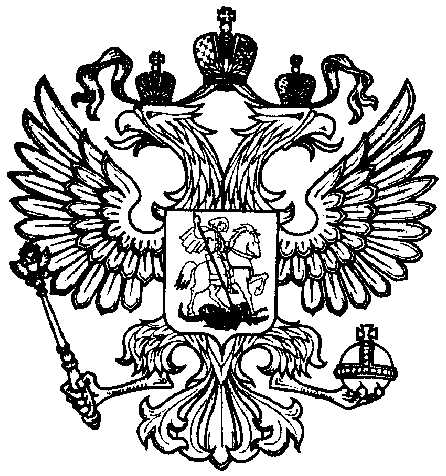 ПРОТОКОЛзаседания Экспертного совета по применению законодательства о рекламе при Липецком УФАС Россиигород Липецк                                                                                        «23» сентября 2016Председатель: заместитель руководителя управления-начальник отдела защиты конкуренции – Шелестенко Дмитрий Алексеевич;Члены Экспертного совета из Липецкого УФАС России:- государственный инспектор отдела защиты конкуренции – Селезнева Юлия Владимировна;- пресс-секретарь Липецкого УФАС России – Тарабрина Дарья Дмитриевна;Приглашенные члены Экспертного совета:- профессор кафедры русского языка и литературы ФГБОУВО «Липецкий государственный педагогический университет им. П.П. Семенова-Тян-Шанского», доктор филологических наук – Шаталова Ольга Васильевна;- доцент кафедры психологии, педагогики и специального образования ФГБОУВО «Липецкий государственный педагогический университет им. П.П. Семенова-Тян-Шанского», кандидат педагогических наук - Дормидонтов Роман Александрович;- начальник отдела защиты прав потребителей Управления Роспотребнадзора по Липецкой области - Хромова Ольга Александровна;- директор МКУ «Городской центр рекламы» - Франценюк Ася Николаевна;- начальник отдела наружной рекламы МКУ «Городской центр рекламы» - Буянова Ирина Александровна;- юрис-консульт МКУ «Городской центр рекламы» - Шурупов Андрей Викторович;- юрист ООО «Липецк-Сигнал» - Янко Филипп Михайлович;- и.о. заместителя начальника управления – начальника отдела по сохранению культурного наследия Управления культуры и туризма Липецкой области - Костина Ольга Наумовна;- директор ОБУ «ИД «Липецкая газета» Игнатов Петр Иванович.Руководитель Липецкого УФАС России Поткина Ирина Владимировна выступила с приветственным словом и открыла заседание Экспертного совета по рекламе при Липецком УФАС России.Председатель Экспертного совета по рекламе Шелестенко Д.А. озвучил цели и задачи Экспертного совета.1. Экспертным советом рассматривалась реклама Комитета содействия призывникам.Селезнева Ю.В. доложила о том, что в Липецкое УФАС России поступил ряд обращений о том, что в одном из кафе г. Липецка распространялась реклама следующего содержания: «ВОЕННЫЙ БИЛЕТ? ЗВОНИ В КОМИТЕТ! Комитет содействия призывникам. Основание. Содействие. Результат.» кроме того, в рекламе указываются контактные данные: номер телефона, адрес сайта в информационно-телекоммуникационной сети Интернет, адрес в социальной сети «Вконтакте», адрес места нахождения.Статья 5 ФЗ «О рекламе гласит, что  реклама должна быть добросовестной и достоверной. Недобросовестная реклама и недостоверная реклама не допускаются.Согласно статье 59 Конституции Российской Федерации Защита Отечества является долгом и обязанностью гражданина Российской Федерации. Экспертным советом по рекламе рассматривался вопрос о том, содержит ли спорная реклама призыв к совершению противоправных действий.Франценюк А.Н. высказала мнение о том, что указанная реклама не несет в себе призыва к совершению каких-либо противоправных действий.Янко Ф.М. высказал довод о том, что в рассматриваемой рекламе отсутствует часть существенной информации для потенциальных потребителей. С данным доводом согласился Игнатов П.И. Кроме того, по мнению Янко Ф.М. указанная реклама побуждает потребителей к совершению противоправных действий, т.к. военный билет в Российской Федерации может выдать только Военный Комиссариат.Хромова О.А. также поддержала мнение, что в указанной рекламе отсутствует часть существенной информации, т.к. реклама не раскрывает суть предлагаемой услуги.Шаталова О.В. пояснила, что с точки зрения филологии, на уровне подтекста заключается информация, касающаяся военного билета, а также возможности проведения каких-либо действий с военным билетом минуя органы государственной власти. С точки зрения лингвистической экспертизы информация в спорной рекламе является многоуровневой, понятной носителю русского языка, живущего в современной коммуникативной среде.В ходе голосования большинство членов Экспертного совета пришли к мнению, что в рекламе: «ВОЕННЫЙ БИЛЕТ? ЗВОНИ В КОМИТЕТ! Комитет содействия призывникам. Основание. Содействие. Результат.» отсутствует призыв к совершению противоправных действий.Однако в указанной рекламе, по мнению членов Экспертного совета, содержатся признаки нарушения законодательства Российской Федерации о рекламе в части отсутствия существенной информации для потребителей.2. Экспертным советом рассматривалась реклама следующего содержания: «Теперь 40º на розлив».Селезнева Ю.В. доложила о том, что в Липецкое УФАС России неоднократно поступали заявления граждан о том, что на фасаде одного из баров г. Липецка  распространяется реклама следующего содержания: «Теперь 40 градусов на розлив».В соответствии с пунктом 5 части 2 статьи 21 ФЗ «О рекламе» реклама алкогольной продукции не должна размещаться с использованием технических средств стабильного территориального размещения (рекламных конструкций), монтируемых и располагаемых на крышах, внешних стенах и иных конструктивных элементах зданий, строений, сооружений или вне их.Экспертным советом по рекламе рассматривался вопрос о том, является ли спорная реклама рекламой алкогольной продукции.Шаталова О.В. пояснила что, слово «рОзлив» употребляется только в соотношении со спиртными напитками.Кроме того, Шурупов А.В. добавил, что реклама, распространяющаяся на фасаде того же кафе следующего содержания: «Обслужим культурно каждого посетителя!» с изображением женщины с подносом является точной копией авторского плаката, выпущенного в 1948 г., и может нарушать авторские права.Экспертный совет единогласно пришел к мнению о том, что реклама «Теперь 40º на розлив» является рекламой алкогольной продукции.3. Членами Экспертного совета были вынесены следующие предложения, связанные с работой Эксперного совета:- заблаговременно предоставить членам Экспертного совета фото материалы и повестку дня по вопросам, вынесенным на заседание Экспертного совета;- созвать Экспертный совет по вопросу соотнесения понятий «вывеска» и «реклама».Председатель 
Экспертного совета                                                                          Д.А. Шелестенко